República Federativa do Brasil - Estado da Paraíba - Poder Executivo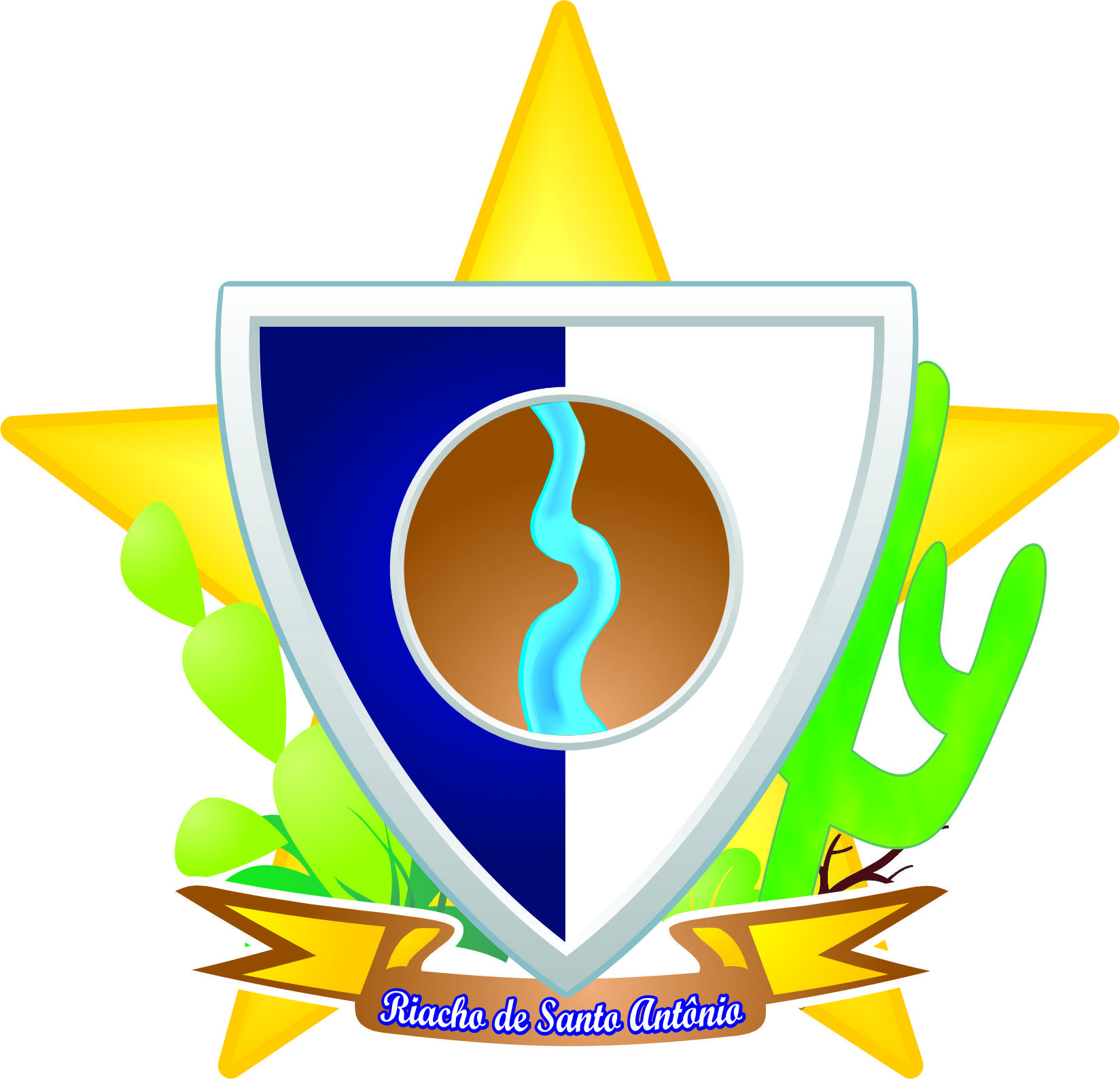 Prefeitura Municipal de Riacho de Santo Antônio/PB- CNPJ: 01.612.637/0001-00ascom-assessoria municipal de comunicaçãoOfício 002/2019Ao Comandante da 3ª CIPM, Boqueirão – Paraíba.MAJ QOC - Alysson Figueirêdo Limeira.Riacho de Santo Antônio – PB, 18 de março de 2019.Através do Presente venho INFORMAR a este conceituado comando que desde o dia 09 de fevereiro de 2019, vem sendo realizada semanalmente em nosso município uma Feira de comércio de animais em geral, popularmente conhecida como “Feira de Gado”, onde este evento acontecerá rotineiramente todos os sábados das 04h00min às 16h00min na localidade conhecida como Vila dos Currais área urbana de Riacho de Santo Antônio – PB, tendo como ponto de referência os fundos do Centro Teatral João Capibaribe, Próximo ao campo de futebol. Devido a constatação da presença de um grande número de pessoas tanto de nosso município, quanto de cidades circunvizinhas, que por sua vez geram uma grande aglomeração, criando assim a necessidade da presença de uma guarnição policial para que se possa manter a segurança dos frequentadores como também a manutenção da ordem pública.INFORMAÇÕES ADICIONAIS:  O evento supracitado surgiu a partir de uma iniciativa dos criadores locais com o apoio da Prefeitura do nosso município, formando assim uma parceria PÚBLICO-PRIVADA.Certo de podermos contar com a Vossa valiosa colaboração, antecipamos nossos votos de estima, consideração e respeito. Telefone para maiores informações: - Salomão Oliveira > (83) 98638-2152.- Adelson > (83) 98835-4607._______________________________________________________Isaac Moreira DinoáAgente de Comunicação Social.